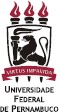 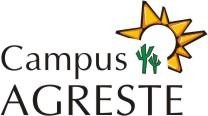 SERVIÇO PÚBLICO FEDERAL UNIVERSIDADE FEDERAL DE PERNAMBUCO CENTRO ACADÊMICO DO AGRESTEPROGRAMA DE PÓS-GRADUAÇÃO EM EDUCAÇÃO CONTEMPORÂNEA FICHA DE INSCRIÇÃOÀ Coordenação do Programa de Pós-Graduação em Educação ContemporâneaVem apresentar proposta para credenciamento no quadro docente permanente do PPGEduC na linha de pesquisa:(  ) Educação e Diversidade(  ) Docência, Ensino e AprendizagemPara orientações:(  ) Somente no mestrado(  ) No mestrado e no doutoradoCaruaru,	_ de	_ de    _	.Nome:Nome:Nome:Nome:Nome:CPF:RG:RG:RG:Órgão expedidor:Endereço:Endereço:Endereço:Endereço:Endereço:Cidade:Cidade:UF:CEP:CEP:Data de Nascimento: 	/	/	_Data de Nascimento: 	/	/	_Telefones:Telefones:Telefones:E-mail:E-mail:E-mail:E-mail:E-mail: